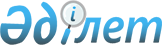 2014-2015 оқу жылына арналған техникалық және кәсіптік, орта білімнен кейінгі білімі бар мамандарды даярлауға арналған мемлекеттік білім беру тапсырысын бекіту туралыСолтүстік Қазақстан облысы әкімдігінің 2014 жылғы 17 шілдедегі N 244 қаулысы. Солтүстік Қазақстан облысының Әділет департаментінде 2014 жылғы 01 тамызда N 2894 болып тіркелді

      «Бiлiм туралы» Қазақстан Республикасының 2007 жылғы 27 шiлдедегi Заңының 6-бабының 2-тармағы 8) тармақшасына сәйкес Солтүстік Қазақстан облысының әкімдігі ҚАУЛЫ ЕТЕДІ:



      1. Қоса берілген 2014-2015 оқу жылына арналған техникалық және кәсіптік, орта білімнен кейінгі білімі бар мамандарды даярлауға арналған мемлекеттік білім беру тапсырысы бекітілсін.



      2. Осы қаулының орындалуын бақылау Солтүстік Қазақстан облысы әкімінің жетекшілік ететін орынбасарына жүктелсін.



      3. Осы қаулы алғашқы ресми жарияланған күнінен кейін күнтізбелік он күн өткен соң қолданысқа енгізіледі.      Солтүстік Қазақстан облысының әкімі        Е. Сұлтанов

Солтүстік Қазақстан

облысы әкімдігінің

2014 жылғы 17 шілдедегі

№ 244 қаулысымен бекітілген 

2014-2015 оқу жылына арналған техникалық және кәсіптік, орта білімнен кейінгі білімі бар мамандарды даярлауға арналған мемлекеттік білім беру тапсырысы
					© 2012. Қазақстан Республикасы Әділет министрлігінің «Қазақстан Республикасының Заңнама және құқықтық ақпарат институты» ШЖҚ РМК
				№Оқу орындарының атауыСыныптама бойынша мамандық кодыМамандық атауыБіліктілікОқыту тіліОқыту тіліМемлекеттік білім беру тапсырысының көлемі, күндізгі оқыту нысаны (орын саны)Мемлекеттік білім беру тапсырысының көлемі, күндізгі оқыту нысаны (орын саны)Мемлекеттік білім беру тапсырысының көлемі, күндізгі оқыту нысаны (орын саны)Оқу жылында бір маманды оқытуға жұмсалатын шығыстың орташа құны (мың теңге)Оқу жылында бір маманды оқытуға жұмсалатын шығыстың орташа құны (мың теңге)Оқу жылында бір маманды оқытуға жұмсалатын шығыстың орташа құны (мың теңге)Бюджеттік бағдарламалар әкімшілері№Оқу орындарының атауыСыныптама бойынша мамандық кодыМамандық атауыБіліктілікОқыту тіліОқыту тілі9 - сынып базасында11 - сынып базасында11 - сынып базасындаОқу жылында бір маманды оқытуға жұмсалатын шығыстың орташа құны (мың теңге)Оқу жылында бір маманды оқытуға жұмсалатын шығыстың орташа құны (мың теңге)Оқу жылында бір маманды оқытуға жұмсалатын шығыстың орташа құны (мың теңге)Бюджеттік бағдарламалар әкімшілері№Оқу орындарының атауыСыныптама бойынша мамандық кодыМамандық атауыБіліктілікОқыту тіліОқыту тіліЖергілікті бюджетЖергілікті бюджетРеспубликалық бюджетЖергілікті бюджетЖергілікті бюджетРеспубликалық бюджетБюджеттік бағдарламалар әкімшілері1Қазақстан Республикасы Білім және ғылым министрлігі Солтүстік Қазақстан облысы әкімдігінің «Мағжан Жұмабаев атындағы Петропавл гуманитарлық колледжі» коммуналдық мемлекеттік қазыналық кәсіпорны0105000Бастауыш білім беру237237«Солтүстік Қазақстан облысының білім басқармасы» мемлекеттік мекемесі1Қазақстан Республикасы Білім және ғылым министрлігі Солтүстік Қазақстан облысы әкімдігінің «Мағжан Жұмабаев атындағы Петропавл гуманитарлық колледжі» коммуналдық мемлекеттік қазыналық кәсіпорны0105013Бастауыш білім мұғаліміқазақорысқазақорыс50237237«Солтүстік Қазақстан облысының білім басқармасы» мемлекеттік мекемесі1Қазақстан Республикасы Білім және ғылым министрлігі Солтүстік Қазақстан облысы әкімдігінің «Мағжан Жұмабаев атындағы Петропавл гуманитарлық колледжі» коммуналдық мемлекеттік қазыналық кәсіпорны0501000Әлеуметтік жұмыс237237«Солтүстік Қазақстан облысының білім басқармасы» мемлекеттік мекемесі1Қазақстан Республикасы Білім және ғылым министрлігі Солтүстік Қазақстан облысы әкімдігінің «Мағжан Жұмабаев атындағы Петропавл гуманитарлық колледжі» коммуналдық мемлекеттік қазыналық кәсіпорны0501013Әлеуметтік жұмыс жөніндегі маманҚазақорысҚазақорыс50237237«Солтүстік Қазақстан облысының білім басқармасы» мемлекеттік мекемесі1Қазақстан Республикасы Білім және ғылым министрлігі Солтүстік Қазақстан облысы әкімдігінің «Мағжан Жұмабаев атындағы Петропавл гуманитарлық колледжі» коммуналдық мемлекеттік қазыналық кәсіпорны0101000Мектепке дейінгі тәрбие және оқыту237237«Солтүстік Қазақстан облысының білім басқармасы» мемлекеттік мекемесі1Қазақстан Республикасы Білім және ғылым министрлігі Солтүстік Қазақстан облысы әкімдігінің «Мағжан Жұмабаев атындағы Петропавл гуманитарлық колледжі» коммуналдық мемлекеттік қазыналық кәсіпорны0101013Мектепке дейiнгi ұйым тәрбиешiсiқазақорысқазақорыс50237237«Солтүстік Қазақстан облысының білім басқармасы» мемлекеттік мекемесі1Қазақстан Республикасы Білім және ғылым министрлігі Солтүстік Қазақстан облысы әкімдігінің «Мағжан Жұмабаев атындағы Петропавл гуманитарлық колледжі» коммуналдық мемлекеттік қазыналық кәсіпорны0111000Негізгі орта білім беру237237«Солтүстік Қазақстан облысының білім басқармасы» мемлекеттік мекемесі1Қазақстан Республикасы Білім және ғылым министрлігі Солтүстік Қазақстан облысы әкімдігінің «Мағжан Жұмабаев атындағы Петропавл гуманитарлық колледжі» коммуналдық мемлекеттік қазыналық кәсіпорны0111013Қазақ тілі мен әдебиеті мұғаліміқазаққазақ25237237«Солтүстік Қазақстан облысының білім басқармасы» мемлекеттік мекемесі1Қазақстан Республикасы Білім және ғылым министрлігі Солтүстік Қазақстан облысы әкімдігінің «Мағжан Жұмабаев атындағы Петропавл гуманитарлық колледжі» коммуналдық мемлекеттік қазыналық кәсіпорны0111083Шет тілімұғаліміқазақ орысқазақ орыс50237237«Солтүстік Қазақстан облысының білім басқармасы» мемлекеттік мекемесі1Қазақстан Республикасы Білім және ғылым министрлігі Солтүстік Қазақстан облысы әкімдігінің «Мағжан Жұмабаев атындағы Петропавл гуманитарлық колледжі» коммуналдық мемлекеттік қазыналық кәсіпорны0111093Информатика мұғаліміорысорыс25237237«Солтүстік Қазақстан облысының білім басқармасы» мемлекеттік мекемесі1Қазақстан Республикасы Білім және ғылым министрлігі Солтүстік Қазақстан облысы әкімдігінің «Мағжан Жұмабаев атындағы Петропавл гуманитарлық колледжі» коммуналдық мемлекеттік қазыналық кәсіпорны1304000Есептеу техникасы және бағдарламалық қамтамасыз ету (түрлері бойынша)237237«Солтүстік Қазақстан облысының білім басқармасы» мемлекеттік мекемесі1Қазақстан Республикасы Білім және ғылым министрлігі Солтүстік Қазақстан облысы әкімдігінің «Мағжан Жұмабаев атындағы Петропавл гуманитарлық колледжі» коммуналдық мемлекеттік қазыналық кәсіпорны1304043Техник-бағдарламашыҚазақ орысҚазақ орыс2525237237«Солтүстік Қазақстан облысының білім басқармасы» мемлекеттік мекемесі1Қазақстан Республикасы Білім және ғылым министрлігі Солтүстік Қазақстан облысы әкімдігінің «Мағжан Жұмабаев атындағы Петропавл гуманитарлық колледжі» коммуналдық мемлекеттік қазыналық кәсіпорныЖиынтығыЖиынтығыЖиынтығыЖиынтығыЖиынтығы1751252Қазақстан Республикасы Білім және ғылым министрлігі Солтүстік Қазақстан облысы әкімдігінің «Өнер колледжі - музыкалық- эстетикалық бейнедегі дарынды балаларға мамандандырылған мектеп- интернат кешені» коммуналдық мемлекеттік мекемесі0404000Аспапта орындаушылық және эстрадалық музыка өнері 766766«Солтүстік Қазақстан облысының білім басқармасы» мемлекеттік мекемесі2Қазақстан Республикасы Білім және ғылым министрлігі Солтүстік Қазақстан облысы әкімдігінің «Өнер колледжі - музыкалық- эстетикалық бейнедегі дарынды балаларға мамандандырылған мектеп- интернат кешені» коммуналдық мемлекеттік мекемесі0404013Балалар музыка мектебінің оқытушысы, концертмейстерБалалар музыка мектебінің оқытушысы, концертмейстерорыс3766766«Солтүстік Қазақстан облысының білім басқармасы» мемлекеттік мекемесі2Қазақстан Республикасы Білім және ғылым министрлігі Солтүстік Қазақстан облысы әкімдігінің «Өнер колледжі - музыкалық- эстетикалық бейнедегі дарынды балаларға мамандандырылған мектеп- интернат кешені» коммуналдық мемлекеттік мекемесі0404023Балалар музыка мектебінің оқытушысы, оркестр, ансамбль әртісі (жетекші)Балалар музыка мектебінің оқытушысы, оркестр, ансамбль әртісі (жетекші)қазақорыс4766766«Солтүстік Қазақстан облысының білім басқармасы» мемлекеттік мекемесі2Қазақстан Республикасы Білім және ғылым министрлігі Солтүстік Қазақстан облысы әкімдігінің «Өнер колледжі - музыкалық- эстетикалық бейнедегі дарынды балаларға мамандандырылған мектеп- интернат кешені» коммуналдық мемлекеттік мекемесі0404033Балалар музыка мектебінің оқытушысы, ұлттық аспаптар оркестрінің әртісі (жетекші)Балалар музыка мектебінің оқытушысы, ұлттық аспаптар оркестрінің әртісі (жетекші)қазақорыс10766766«Солтүстік Қазақстан облысының білім басқармасы» мемлекеттік мекемесі2Қазақстан Республикасы Білім және ғылым министрлігі Солтүстік Қазақстан облысы әкімдігінің «Өнер колледжі - музыкалық- эстетикалық бейнедегі дарынды балаларға мамандандырылған мектеп- интернат кешені» коммуналдық мемлекеттік мекемесі0405000Хорда дирижерлік ету766766«Солтүстік Қазақстан облысының білім басқармасы» мемлекеттік мекемесі2Қазақстан Республикасы Білім және ғылым министрлігі Солтүстік Қазақстан облысы әкімдігінің «Өнер колледжі - музыкалық- эстетикалық бейнедегі дарынды балаларға мамандандырылған мектеп- интернат кешені» коммуналдық мемлекеттік мекемесі0405013Оқытушы, хормейстерОқытушы, хормейстерорыс2766766«Солтүстік Қазақстан облысының білім басқармасы» мемлекеттік мекемесі2Қазақстан Республикасы Білім және ғылым министрлігі Солтүстік Қазақстан облысы әкімдігінің «Өнер колледжі - музыкалық- эстетикалық бейнедегі дарынды балаларға мамандандырылған мектеп- интернат кешені» коммуналдық мемлекеттік мекемесі0407000Ән салу766766«Солтүстік Қазақстан облысының білім басқармасы» мемлекеттік мекемесі2Қазақстан Республикасы Білім және ғылым министрлігі Солтүстік Қазақстан облысы әкімдігінің «Өнер колледжі - музыкалық- эстетикалық бейнедегі дарынды балаларға мамандандырылған мектеп- интернат кешені» коммуналдық мемлекеттік мекемесі0407013Академиялық ән салу әртісі, ансамбль солисіАкадемиялық ән салу әртісі, ансамбль солисіорыс6766766«Солтүстік Қазақстан облысының білім басқармасы» мемлекеттік мекемесі2Қазақстан Республикасы Білім және ғылым министрлігі Солтүстік Қазақстан облысы әкімдігінің «Өнер колледжі - музыкалық- эстетикалық бейнедегі дарынды балаларға мамандандырылған мектеп- интернат кешені» коммуналдық мемлекеттік мекемесі0407023Балалар музыка мектебінің ,оқытушысы домбырамен халық әндерін орындаушы әртісБалалар музыка мектебінің ,оқытушысы домбырамен халық әндерін орындаушы әртісқазақ1766766«Солтүстік Қазақстан облысының білім басқармасы» мемлекеттік мекемесі2Қазақстан Республикасы Білім және ғылым министрлігі Солтүстік Қазақстан облысы әкімдігінің «Өнер колледжі - музыкалық- эстетикалық бейнедегі дарынды балаларға мамандандырылған мектеп- интернат кешені» коммуналдық мемлекеттік мекемесі0407033Балалар музыка мектебінің оқытушысы, эстрадалық әндерді орындаушы әртісБалалар музыка мектебінің оқытушысы, эстрадалық әндерді орындаушы әртісорыс4766766«Солтүстік Қазақстан облысының білім басқармасы» мемлекеттік мекемесі2Қазақстан Республикасы Білім және ғылым министрлігі Солтүстік Қазақстан облысы әкімдігінің «Өнер колледжі - музыкалық- эстетикалық бейнедегі дарынды балаларға мамандандырылған мектеп- интернат кешені» коммуналдық мемлекеттік мекемесі0412000Кескіндеме, мүсін және сызба766766«Солтүстік Қазақстан облысының білім басқармасы» мемлекеттік мекемесі2Қазақстан Республикасы Білім және ғылым министрлігі Солтүстік Қазақстан облысы әкімдігінің «Өнер колледжі - музыкалық- эстетикалық бейнедегі дарынды балаларға мамандандырылған мектеп- интернат кешені» коммуналдық мемлекеттік мекемесі0412013СуретшіСуретшіорыс6766766«Солтүстік Қазақстан облысының білім басқармасы» мемлекеттік мекемесі2Қазақстан Республикасы Білім және ғылым министрлігі Солтүстік Қазақстан облысы әкімдігінің «Өнер колледжі - музыкалық- эстетикалық бейнедегі дарынды балаларға мамандандырылған мектеп- интернат кешені» коммуналдық мемлекеттік мекемесі0409000Актерлық өнер766766«Солтүстік Қазақстан облысының білім басқармасы» мемлекеттік мекемесі2Қазақстан Республикасы Білім және ғылым министрлігі Солтүстік Қазақстан облысы әкімдігінің «Өнер колледжі - музыкалық- эстетикалық бейнедегі дарынды балаларға мамандандырылған мектеп- интернат кешені» коммуналдық мемлекеттік мекемесі0409013Драма театр әртiсiДрама театр әртiсiқазақ орыс8766766«Солтүстік Қазақстан облысының білім басқармасы» мемлекеттік мекемесі2Қазақстан Республикасы Білім және ғылым министрлігі Солтүстік Қазақстан облысы әкімдігінің «Өнер колледжі - музыкалық- эстетикалық бейнедегі дарынды балаларға мамандандырылған мектеп- интернат кешені» коммуналдық мемлекеттік мекемесі0408000Хореографиялық өнер766766«Солтүстік Қазақстан облысының білім басқармасы» мемлекеттік мекемесі2Қазақстан Республикасы Білім және ғылым министрлігі Солтүстік Қазақстан облысы әкімдігінің «Өнер колледжі - музыкалық- эстетикалық бейнедегі дарынды балаларға мамандандырылған мектеп- интернат кешені» коммуналдық мемлекеттік мекемесі0408023Би ансамблінің әртісіБи ансамблінің әртісіорыс6766766«Солтүстік Қазақстан облысының білім басқармасы» мемлекеттік мекемесі2Қазақстан Республикасы Білім және ғылым министрлігі Солтүстік Қазақстан облысы әкімдігінің «Өнер колледжі - музыкалық- эстетикалық бейнедегі дарынды балаларға мамандандырылған мектеп- интернат кешені» коммуналдық мемлекеттік мекемесі0406000Музыка теориясы766766«Солтүстік Қазақстан облысының білім басқармасы» мемлекеттік мекемесі2Қазақстан Республикасы Білім және ғылым министрлігі Солтүстік Қазақстан облысы әкімдігінің «Өнер колледжі - музыкалық- эстетикалық бейнедегі дарынды балаларға мамандандырылған мектеп- интернат кешені» коммуналдық мемлекеттік мекемесі0406013Балалар музыка мектебінің оқытушысыБалалар музыка мектебінің оқытушысыорыс1766766«Солтүстік Қазақстан облысының білім басқармасы» мемлекеттік мекемесі2Қазақстан Республикасы Білім және ғылым министрлігі Солтүстік Қазақстан облысы әкімдігінің «Өнер колледжі - музыкалық- эстетикалық бейнедегі дарынды балаларға мамандандырылған мектеп- интернат кешені» коммуналдық мемлекеттік мекемесі0108000Музыкалық білім беру766766«Солтүстік Қазақстан облысының білім басқармасы» мемлекеттік мекемесі2Қазақстан Республикасы Білім және ғылым министрлігі Солтүстік Қазақстан облысы әкімдігінің «Өнер колледжі - музыкалық- эстетикалық бейнедегі дарынды балаларға мамандандырылған мектеп- интернат кешені» коммуналдық мемлекеттік мекемесі0108013Мектепке дейінгі және негізгі орта білім беру ұйымындағы музыка пәнінің мұғаліміМектепке дейінгі және негізгі орта білім беру ұйымындағы музыка пәнінің мұғаліміорыс2766766«Солтүстік Қазақстан облысының білім басқармасы» мемлекеттік мекемесі2Қазақстан Республикасы Білім және ғылым министрлігі Солтүстік Қазақстан облысы әкімдігінің «Өнер колледжі - музыкалық- эстетикалық бейнедегі дарынды балаларға мамандандырылған мектеп- интернат кешені» коммуналдық мемлекеттік мекемесіЖиынтығыЖиынтығыЖиынтығыЖиынтығыЖиынтығы4583Қазақстан Республикасының Білім және ғылым министрлігі Солтүстік Қазақстан облысы әкімдігінің «Петропавл құрылыс -экономикалық колледжі» коммуналдық мемлекеттік қазыналық кәсіпорны1401000Үйлер мен ғимараттарды салу және пайдалану291291«Солтүстік Қазақстан облысының білім басқармасы» мемлекеттік мекемесі3Қазақстан Республикасының Білім және ғылым министрлігі Солтүстік Қазақстан облысы әкімдігінің «Петропавл құрылыс -экономикалық колледжі» коммуналдық мемлекеттік қазыналық кәсіпорны1401213Техник-құрылысшыТехник-құрылысшықазақ орыс5050291291«Солтүстік Қазақстан облысының білім басқармасы» мемлекеттік мекемесі3Қазақстан Республикасының Білім және ғылым министрлігі Солтүстік Қазақстан облысы әкімдігінің «Петропавл құрылыс -экономикалық колледжі» коммуналдық мемлекеттік қазыналық кәсіпорны1401012ТасшыТасшыорыс25291291«Солтүстік Қазақстан облысының білім басқармасы» мемлекеттік мекемесі3Қазақстан Республикасының Білім және ғылым министрлігі Солтүстік Қазақстан облысы әкімдігінің «Петропавл құрылыс -экономикалық колледжі» коммуналдық мемлекеттік қазыналық кәсіпорны1401042СылақшыСылақшыорыс25291291«Солтүстік Қазақстан облысының білім басқармасы» мемлекеттік мекемесі3Қазақстан Республикасының Білім және ғылым министрлігі Солтүстік Қазақстан облысы әкімдігінің «Петропавл құрылыс -экономикалық колледжі» коммуналдық мемлекеттік қазыналық кәсіпорны1412000Құрылыс бұйымдары мен конструкциялар өндірісі291291«Солтүстік Қазақстан облысының білім басқармасы» мемлекеттік мекемесі3Қазақстан Республикасының Білім және ғылым министрлігі Солтүстік Қазақстан облысы әкімдігінің «Петропавл құрылыс -экономикалық колледжі» коммуналдық мемлекеттік қазыналық кәсіпорны1412093Техник- технологТехник- технологорыс25291291«Солтүстік Қазақстан облысының білім басқармасы» мемлекеттік мекемесі3Қазақстан Республикасының Білім және ғылым министрлігі Солтүстік Қазақстан облысы әкімдігінің «Петропавл құрылыс -экономикалық колледжі» коммуналдық мемлекеттік қазыналық кәсіпорны1304000Электрондық есептеу техникасы және бағдарламалық қамтамасыздандыру291291«Солтүстік Қазақстан облысының білім басқармасы» мемлекеттік мекемесі3Қазақстан Республикасының Білім және ғылым министрлігі Солтүстік Қазақстан облысы әкімдігінің «Петропавл құрылыс -экономикалық колледжі» коммуналдық мемлекеттік қазыналық кәсіпорны1304043Техник- бағдарламашыТехник- бағдарламашыорыс25291291«Солтүстік Қазақстан облысының білім басқармасы» мемлекеттік мекемесі3Қазақстан Республикасының Білім және ғылым министрлігі Солтүстік Қазақстан облысы әкімдігінің «Петропавл құрылыс -экономикалық колледжі» коммуналдық мемлекеттік қазыналық кәсіпорны1226000Тамақтандыру өндірісі тағамдары технологиясы және оны ұйымдастыру291291«Солтүстік Қазақстан облысының білім басқармасы» мемлекеттік мекемесі3Қазақстан Республикасының Білім және ғылым министрлігі Солтүстік Қазақстан облысы әкімдігінің «Петропавл құрылыс -экономикалық колледжі» коммуналдық мемлекеттік қазыналық кәсіпорны1226043Техник-технологТехник-технологорыс5025291291«Солтүстік Қазақстан облысының білім басқармасы» мемлекеттік мекемесі3Қазақстан Республикасының Білім және ғылым министрлігі Солтүстік Қазақстан облысы әкімдігінің «Петропавл құрылыс -экономикалық колледжі» коммуналдық мемлекеттік қазыналық кәсіпорны0518000Есеп және аудит (салалар бойынша)291291«Солтүстік Қазақстан облысының білім басқармасы» мемлекеттік мекемесі3Қазақстан Республикасының Білім және ғылым министрлігі Солтүстік Қазақстан облысы әкімдігінің «Петропавл құрылыс -экономикалық колледжі» коммуналдық мемлекеттік қазыналық кәсіпорны0518033Экономист-бухгалтерЭкономист-бухгалтерқазақ орыс25291291«Солтүстік Қазақстан облысының білім басқармасы» мемлекеттік мекемесі3Қазақстан Республикасының Білім және ғылым министрлігі Солтүстік Қазақстан облысы әкімдігінің «Петропавл құрылыс -экономикалық колледжі» коммуналдық мемлекеттік қазыналық кәсіпорны1403000Ішкі санитарлы-техникалық құрылғылар мен вентиляция монтаждау және пайдалану 3Қазақстан Республикасының Білім және ғылым министрлігі Солтүстік Қазақстан облысы әкімдігінің «Петропавл құрылыс -экономикалық колледжі» коммуналдық мемлекеттік қазыналық кәсіпорны1403082Электр-газ пісірушіЭлектр-газ пісірушіорыс50253Қазақстан Республикасының Білім және ғылым министрлігі Солтүстік Қазақстан облысы әкімдігінің «Петропавл құрылыс -экономикалық колледжі» коммуналдық мемлекеттік қазыналық кәсіпорныЖиынтығыЖиынтығыЖиынтығыЖиынтығыЖиынтығы2001754Қазақстан Республикасы Білім және ғылым министрлігі Солтүстік Қазақстан облысы әкімдігінің «Петропавл темір жол көлігі колледжі» коммуналдық мемлекеттік қазыналық кәсіпорны0518000Есеп және аудит (салалар бойынша)225225218«Солтүстік Қазақстан облысының білім басқармасы» мемлекеттік мекемесі4Қазақстан Республикасы Білім және ғылым министрлігі Солтүстік Қазақстан облысы әкімдігінің «Петропавл темір жол көлігі колледжі» коммуналдық мемлекеттік қазыналық кәсіпорны0518012БухгалтерБухгалтерорыс25225225218«Солтүстік Қазақстан облысының білім басқармасы» мемлекеттік мекемесі4Қазақстан Республикасы Білім және ғылым министрлігі Солтүстік Қазақстан облысы әкімдігінің «Петропавл темір жол көлігі колледжі» коммуналдық мемлекеттік қазыналық кәсіпорны0902000Электрмен камтамасыз ету (салалары бойынша)225225218«Солтүстік Қазақстан облысының білім басқармасы» мемлекеттік мекемесі4Қазақстан Республикасы Білім және ғылым министрлігі Солтүстік Қазақстан облысы әкімдігінің «Петропавл темір жол көлігі колледжі» коммуналдық мемлекеттік қазыналық кәсіпорны0902033Техник-электрикТехник-электрикорыс2525225225218«Солтүстік Қазақстан облысының білім басқармасы» мемлекеттік мекемесі4Қазақстан Республикасы Білім және ғылым министрлігі Солтүстік Қазақстан облысы әкімдігінің «Петропавл темір жол көлігі колледжі» коммуналдық мемлекеттік қазыналық кәсіпорны1108000Темір жол жылжмалы құрамдарын пайдалану және техникалық қызмет көрсету (түрлері бойынша)225225218«Солтүстік Қазақстан облысының білім басқармасы» мемлекеттік мекемесі4Қазақстан Республикасы Білім және ғылым министрлігі Солтүстік Қазақстан облысы әкімдігінің «Петропавл темір жол көлігі колледжі» коммуналдық мемлекеттік қазыналық кәсіпорны1108213Электр механигіЭлектр механигіорыс2525225225218«Солтүстік Қазақстан облысының білім басқармасы» мемлекеттік мекемесі4Қазақстан Республикасы Білім және ғылым министрлігі Солтүстік Қазақстан облысы әкімдігінің «Петропавл темір жол көлігі колледжі» коммуналдық мемлекеттік қазыналық кәсіпорны1107000Көтергіш көлік, құрылыс жол машиналары мен жабдықтарын техникалық пайдалану (салалары бойынша)225225218«Солтүстік Қазақстан облысының білім басқармасы» мемлекеттік мекемесі4Қазақстан Республикасы Білім және ғылым министрлігі Солтүстік Қазақстан облысы әкімдігінің «Петропавл темір жол көлігі колледжі» коммуналдық мемлекеттік қазыналық кәсіпорны1107043Техник-механикТехник-механикорыс25225225218«Солтүстік Қазақстан облысының білім басқармасы» мемлекеттік мекемесі4Қазақстан Республикасы Білім және ғылым министрлігі Солтүстік Қазақстан облысы әкімдігінің «Петропавл темір жол көлігі колледжі» коммуналдық мемлекеттік қазыналық кәсіпорны0907000Техникалық жылу жабдықтар және жылумен жабдықтау жүйелері (түрлері бойынша)225225218«Солтүстік Қазақстан облысының білім басқармасы» мемлекеттік мекемесі4Қазақстан Республикасы Білім және ғылым министрлігі Солтүстік Қазақстан облысы әкімдігінің «Петропавл темір жол көлігі колледжі» коммуналдық мемлекеттік қазыналық кәсіпорны0907033Техник-жылу технигіТехник-жылу технигіорыс2525225225218«Солтүстік Қазақстан облысының білім басқармасы» мемлекеттік мекемесі4Қазақстан Республикасы Білім және ғылым министрлігі Солтүстік Қазақстан облысы әкімдігінің «Петропавл темір жол көлігі колледжі» коммуналдық мемлекеттік қазыналық кәсіпорны1202000Жолаушылар мен жүкті тасмалдауды ұйымдастыру 4Қазақстан Республикасы Білім және ғылым министрлігі Солтүстік Қазақстан облысы әкімдігінің «Петропавл темір жол көлігі колледжі» коммуналдық мемлекеттік қазыналық кәсіпорны1202063ТехникТехникорыс254Қазақстан Республикасы Білім және ғылым министрлігі Солтүстік Қазақстан облысы әкімдігінің «Петропавл темір жол көлігі колледжі» коммуналдық мемлекеттік қазыналық кәсіпорныЖиынтығыЖиынтығыЖиынтығыЖиынтығыЖиынтығы10075505Қазақстан Республикасы Білім және ғылым министрлігі Солтүстік Қазақстан облысы әкімдігінің «Солтүстік Қазақстан кәсіптік - педагогикалық колледжі» коммуналдық мемлекеттік қазыналық кәсіпорны0104000Кәсіптік білім беру (салалар бойынша)384«Солтүстік Қазақстан облысының білім басқармасы» мемлекеттік мекемесі5Қазақстан Республикасы Білім және ғылым министрлігі Солтүстік Қазақстан облысы әкімдігінің «Солтүстік Қазақстан кәсіптік - педагогикалық колледжі» коммуналдық мемлекеттік қазыналық кәсіпорны0104013Өндірістік оқыту шебері, техник (барлық атаулар)Өндірістік оқыту шебері, техник (барлық атаулар)қазақорыс257525384«Солтүстік Қазақстан облысының білім басқармасы» мемлекеттік мекемесі5Қазақстан Республикасы Білім және ғылым министрлігі Солтүстік Қазақстан облысы әкімдігінің «Солтүстік Қазақстан кәсіптік - педагогикалық колледжі» коммуналдық мемлекеттік қазыналық кәсіпорны0103000Дене тәрбиесі және спорт384«Солтүстік Қазақстан облысының білім басқармасы» мемлекеттік мекемесі5Қазақстан Республикасы Білім және ғылым министрлігі Солтүстік Қазақстан облысы әкімдігінің «Солтүстік Қазақстан кәсіптік - педагогикалық колледжі» коммуналдық мемлекеттік қазыналық кәсіпорны0103023Дене тәрбиесі және спорт пәнінің мұғаліміДене тәрбиесі және спорт пәнінің мұғаліміорыс25384«Солтүстік Қазақстан облысының білім басқармасы» мемлекеттік мекемесі5Қазақстан Республикасы Білім және ғылым министрлігі Солтүстік Қазақстан облысы әкімдігінің «Солтүстік Қазақстан кәсіптік - педагогикалық колледжі» коммуналдық мемлекеттік қазыналық кәсіпорны0103033Жаттықтырушы - спорттан оқытушыЖаттықтырушы - спорттан оқытушықазақ орыс2525384«Солтүстік Қазақстан облысының білім басқармасы» мемлекеттік мекемесі5Қазақстан Республикасы Білім және ғылым министрлігі Солтүстік Қазақстан облысы әкімдігінің «Солтүстік Қазақстан кәсіптік - педагогикалық колледжі» коммуналдық мемлекеттік қазыналық кәсіпорны0107000Технология384«Солтүстік Қазақстан облысының білім басқармасы» мемлекеттік мекемесі5Қазақстан Республикасы Білім және ғылым министрлігі Солтүстік Қазақстан облысы әкімдігінің «Солтүстік Қазақстан кәсіптік - педагогикалық колледжі» коммуналдық мемлекеттік қазыналық кәсіпорны0107013Негізгі орта білімнің технология мұғаліміНегізгі орта білімнің технология мұғаліміорыс25384«Солтүстік Қазақстан облысының білім басқармасы» мемлекеттік мекемесі5Қазақстан Республикасы Білім және ғылым министрлігі Солтүстік Қазақстан облысы әкімдігінің «Солтүстік Қазақстан кәсіптік - педагогикалық колледжі» коммуналдық мемлекеттік қазыналық кәсіпорны0902000Электрмен қамтамасыз ету (салалар бойынша)384«Солтүстік Қазақстан облысының білім басқармасы» мемлекеттік мекемесі5Қазақстан Республикасы Білім және ғылым министрлігі Солтүстік Қазақстан облысы әкімдігінің «Солтүстік Қазақстан кәсіптік - педагогикалық колледжі» коммуналдық мемлекеттік қазыналық кәсіпорны0902033Техник-электрикТехник-электрикорыс25384«Солтүстік Қазақстан облысының білім басқармасы» мемлекеттік мекемесі5Қазақстан Республикасы Білім және ғылым министрлігі Солтүстік Қазақстан облысы әкімдігінің «Солтүстік Қазақстан кәсіптік - педагогикалық колледжі» коммуналдық мемлекеттік қазыналық кәсіпорны1517000Төтенше жағдайда қорғану (бейін бойынша)384«Солтүстік Қазақстан облысының білім басқармасы» мемлекеттік мекемесі5Қазақстан Республикасы Білім және ғылым министрлігі Солтүстік Қазақстан облысы әкімдігінің «Солтүстік Қазақстан кәсіптік - педагогикалық колледжі» коммуналдық мемлекеттік қазыналық кәсіпорны1517033ТехникТехникорыс25384«Солтүстік Қазақстан облысының білім басқармасы» мемлекеттік мекемесі5Қазақстан Республикасы Білім және ғылым министрлігі Солтүстік Қазақстан облысы әкімдігінің «Солтүстік Қазақстан кәсіптік - педагогикалық колледжі» коммуналдық мемлекеттік қазыналық кәсіпорныЖиынтығыЖиынтығыЖиынтығыЖиынтығыЖиынтығы1501256«Гуманитарлық-техникалық колледжі» мемлекеттік емес, білім мекемесі(ГТК)0513000Маркетинг (салалары бойынша)205205«Солтүстік Қазақстан облысының білім басқармасы» мемлекеттік мекемесі6«Гуманитарлық-техникалық колледжі» мемлекеттік емес, білім мекемесі(ГТК)0513063ТауартанушыТауартанушыорыс2525205205«Солтүстік Қазақстан облысының білім басқармасы» мемлекеттік мекемесі6«Гуманитарлық-техникалық колледжі» мемлекеттік емес, білім мекемесі(ГТК)0516000Қаржы (салалары бойынша)205205«Солтүстік Қазақстан облысының білім басқармасы» мемлекеттік мекемесі6«Гуманитарлық-техникалық колледжі» мемлекеттік емес, білім мекемесі(ГТК)0516053Қаржы жұмысы бойынша экономистҚаржы жұмысы бойынша экономистқазақ25205205«Солтүстік Қазақстан облысының білім басқармасы» мемлекеттік мекемесі6«Гуманитарлық-техникалық колледжі» мемлекеттік емес, білім мекемесі(ГТК)0518000Есеп және аудит (салалары бойынша)205205«Солтүстік Қазақстан облысының білім басқармасы» мемлекеттік мекемесі6«Гуманитарлық-техникалық колледжі» мемлекеттік емес, білім мекемесі(ГТК)0518023Бухгалтер-ревизор (аудитор)Бухгалтер-ревизор (аудитор)қазақ25205205«Солтүстік Қазақстан облысының білім басқармасы» мемлекеттік мекемесі6«Гуманитарлық-техникалық колледжі» мемлекеттік емес, білім мекемесі(ГТК)1014000Машина жасаутехнологиясы (түрлері бойынша)205205«Солтүстік Қазақстан облысының білім басқармасы» мемлекеттік мекемесі6«Гуманитарлық-техникалық колледжі» мемлекеттік емес, білім мекемесі(ГТК)1014013Техник-технологТехник-технологорыс25205205«Солтүстік Қазақстан облысының білім басқармасы» мемлекеттік мекемесі6«Гуманитарлық-техникалық колледжі» мемлекеттік емес, білім мекемесі(ГТК)1201000Автокөлік құралдарына техникалық қызмет көрсету, жөндеу және пайдалану205205«Солтүстік Қазақстан облысының білім басқармасы» мемлекеттік мекемесі6«Гуманитарлық-техникалық колледжі» мемлекеттік емес, білім мекемесі(ГТК)1201123Техник-механикТехник-механикорыс2525205205«Солтүстік Қазақстан облысының білім басқармасы» мемлекеттік мекемесі6«Гуманитарлық-техникалық колледжі» мемлекеттік емес, білім мекемесі(ГТК)1401000Үйлермен ғимараттарды салу және пайдалану205205«Солтүстік Қазақстан облысының білім басқармасы» мемлекеттік мекемесі6«Гуманитарлық-техникалық колледжі» мемлекеттік емес, білім мекемесі(ГТК)1401213Техник-құрылысшыТехник-құрылысшыорыс25205205«Солтүстік Қазақстан облысының білім басқармасы» мемлекеттік мекемесі6«Гуманитарлық-техникалық колледжі» мемлекеттік емес, білім мекемесі(ГТК)1306000Радиоэлектроника және байланыс (түрлері бойынша)205205«Солтүстік Қазақстан облысының білім басқармасы» мемлекеттік мекемесі6«Гуманитарлық-техникалық колледжі» мемлекеттік емес, білім мекемесі(ГТК)1306123Техник- радиотехникТехник- радиотехникорыс25205205«Солтүстік Қазақстан облысының білім басқармасы» мемлекеттік мекемесі6«Гуманитарлық-техникалық колледжі» мемлекеттік емес, білім мекемесі(ГТК)1304000Есептеу техникасы және бағдарламалық қамтамасыз ету (түрлері бойынша)205205«Солтүстік Қазақстан облысының білім басқармасы» мемлекеттік мекемесі6«Гуманитарлық-техникалық колледжі» мемлекеттік емес, білім мекемесі(ГТК)1304043Техник-бағдарламашыТехник-бағдарламашыорыс2525205205«Солтүстік Қазақстан облысының білім басқармасы» мемлекеттік мекемесі6«Гуманитарлық-техникалық колледжі» мемлекеттік емес, білім мекемесі(ГТК)1505000Балық шаруашылығы (түрлері бойынша)205205«Солтүстік Қазақстан облысының білім басқармасы» мемлекеттік мекемесі6«Гуманитарлық-техникалық колледжі» мемлекеттік емес, білім мекемесі(ГТК)1505043Техник-балық өсірушіТехник-балық өсірушіорыс25205205«Солтүстік Қазақстан облысының білім басқармасы» мемлекеттік мекемесі6«Гуманитарлық-техникалық колледжі» мемлекеттік емес, білім мекемесі(ГТК)ЖиынтығыЖиынтығыЖиынтығыЖиынтығыЖиынтығы2001007Қазақстан Республикасы Білім және ғылым министрлігі Солтүстік Қазақстан облысы әкімдігінің «Жәлел Қизатов атындағы Есіл ауылшаруашылық колледжі» коммуналдық мемлекеттік қазыналық кәсіпорны1510000Ауыл шаруашылығын механикаландыру331331«Солтүстік Қазақстан облысының білім басқармасы» мемлекеттік мекемесі7Қазақстан Республикасы Білім және ғылым министрлігі Солтүстік Қазақстан облысы әкімдігінің «Жәлел Қизатов атындағы Есіл ауылшаруашылық колледжі» коммуналдық мемлекеттік қазыналық кәсіпорны1510043Техник- механикТехник- механикорыс25331331«Солтүстік Қазақстан облысының білім басқармасы» мемлекеттік мекемесі7Қазақстан Республикасы Білім және ғылым министрлігі Солтүстік Қазақстан облысы әкімдігінің «Жәлел Қизатов атындағы Есіл ауылшаруашылық колледжі» коммуналдық мемлекеттік қазыналық кәсіпорны1508000Орман шаруашылығы, бақ-саябақ және ландшаф құрылысы (түрлері бойынша)331331«Солтүстік Қазақстан облысының білім басқармасы» мемлекеттік мекемесі7Қазақстан Республикасы Білім және ғылым министрлігі Солтүстік Қазақстан облысы әкімдігінің «Жәлел Қизатов атындағы Есіл ауылшаруашылық колледжі» коммуналдық мемлекеттік қазыналық кәсіпорны1508043Орман мастеріОрман мастеріорыс25331331«Солтүстік Қазақстан облысының білім басқармасы» мемлекеттік мекемесі7Қазақстан Республикасы Білім және ғылым министрлігі Солтүстік Қазақстан облысы әкімдігінің «Жәлел Қизатов атындағы Есіл ауылшаруашылық колледжі» коммуналдық мемлекеттік қазыналық кәсіпорны1502000Агрономия331331«Солтүстік Қазақстан облысының білім басқармасы» мемлекеттік мекемесі7Қазақстан Республикасы Білім және ғылым министрлігі Солтүстік Қазақстан облысы әкімдігінің «Жәлел Қизатов атындағы Есіл ауылшаруашылық колледжі» коммуналдық мемлекеттік қазыналық кәсіпорны1502033АгрономАгрономорыс25331331«Солтүстік Қазақстан облысының білім басқармасы» мемлекеттік мекемесі7Қазақстан Республикасы Білім және ғылым министрлігі Солтүстік Қазақстан облысы әкімдігінің «Жәлел Қизатов атындағы Есіл ауылшаруашылық колледжі» коммуналдық мемлекеттік қазыналық кәсіпорны1502043Өсімдікті қорғау агрономыӨсімдікті қорғау агрономыорыс25331331«Солтүстік Қазақстан облысының білім басқармасы» мемлекеттік мекемесі7Қазақстан Республикасы Білім және ғылым министрлігі Солтүстік Қазақстан облысы әкімдігінің «Жәлел Қизатов атындағы Есіл ауылшаруашылық колледжі» коммуналдық мемлекеттік қазыналық кәсіпорны0103000Дене тәрбиесі және спорт331331«Солтүстік Қазақстан облысының білім басқармасы» мемлекеттік мекемесі7Қазақстан Республикасы Білім және ғылым министрлігі Солтүстік Қазақстан облысы әкімдігінің «Жәлел Қизатов атындағы Есіл ауылшаруашылық колледжі» коммуналдық мемлекеттік қазыналық кәсіпорны0103023Дене тәрбиесі және спорт пәнінің мұғаліміДене тәрбиесі және спорт пәнінің мұғаліміорыс25331331«Солтүстік Қазақстан облысының білім басқармасы» мемлекеттік мекемесі7Қазақстан Республикасы Білім және ғылым министрлігі Солтүстік Қазақстан облысы әкімдігінің «Жәлел Қизатов атындағы Есіл ауылшаруашылық колледжі» коммуналдық мемлекеттік қазыналық кәсіпорны1513000Ветеринария331331«Солтүстік Қазақстан облысының білім басқармасы» мемлекеттік мекемесі7Қазақстан Республикасы Білім және ғылым министрлігі Солтүстік Қазақстан облысы әкімдігінің «Жәлел Қизатов атындағы Есіл ауылшаруашылық колледжі» коммуналдық мемлекеттік қазыналық кәсіпорны1513053Ветеринарлық фельдшерВетеринарлық фельдшерорыс2525331331«Солтүстік Қазақстан облысының білім басқармасы» мемлекеттік мекемесі7Қазақстан Республикасы Білім және ғылым министрлігі Солтүстік Қазақстан облысы әкімдігінің «Жәлел Қизатов атындағы Есіл ауылшаруашылық колледжі» коммуналдық мемлекеттік қазыналық кәсіпорны0518000Есеп және аудит (салалар бойынша)331331«Солтүстік Қазақстан облысының білім басқармасы» мемлекеттік мекемесі7Қазақстан Республикасы Білім және ғылым министрлігі Солтүстік Қазақстан облысы әкімдігінің «Жәлел Қизатов атындағы Есіл ауылшаруашылық колледжі» коммуналдық мемлекеттік қазыналық кәсіпорны0518033Экономист-бухгалтерЭкономист-бухгалтерорыс25331331«Солтүстік Қазақстан облысының білім басқармасы» мемлекеттік мекемесі7Қазақстан Республикасы Білім және ғылым министрлігі Солтүстік Қазақстан облысы әкімдігінің «Жәлел Қизатов атындағы Есіл ауылшаруашылық колледжі» коммуналдық мемлекеттік қазыналық кәсіпорны0508000Тамақтандыруды ұйымдастыру331331«Солтүстік Қазақстан облысының білім басқармасы» мемлекеттік мекемесі7Қазақстан Республикасы Білім және ғылым министрлігі Солтүстік Қазақстан облысы әкімдігінің «Жәлел Қизатов атындағы Есіл ауылшаруашылық колледжі» коммуналдық мемлекеттік қазыналық кәсіпорны0508012АспазАспазорыс25331331«Солтүстік Қазақстан облысының білім басқармасы» мемлекеттік мекемесі7Қазақстан Республикасы Білім және ғылым министрлігі Солтүстік Қазақстан облысы әкімдігінің «Жәлел Қизатов атындағы Есіл ауылшаруашылық колледжі» коммуналдық мемлекеттік қазыналық кәсіпорны1114000Пісіру ісі (түрлері бойынша)331331«Солтүстік Қазақстан облысының білім басқармасы» мемлекеттік мекемесі7Қазақстан Республикасы Білім және ғылым министрлігі Солтүстік Қазақстан облысы әкімдігінің «Жәлел Қизатов атындағы Есіл ауылшаруашылық колледжі» коммуналдық мемлекеттік қазыналық кәсіпорны1114042Электр газымен дәнекерлеушіЭлектр газымен дәнекерлеушіорыс25331331«Солтүстік Қазақстан облысының білім басқармасы» мемлекеттік мекемесі7Қазақстан Республикасы Білім және ғылым министрлігі Солтүстік Қазақстан облысы әкімдігінің «Жәлел Қизатов атындағы Есіл ауылшаруашылық колледжі» коммуналдық мемлекеттік қазыналық кәсіпорныЖиынтығыЖиынтығыЖиынтығыЖиынтығыЖиынтығы1501008Қазақстан Республикасының Денсаулық сақтау министрлігі Солтүстік Қазақстан облыс әкімінің «Солтүстік Қазақстан медицина колледжі» мемлекеттік коммуналдық қазыналық кәсіпорны0301000Емдеу ісі320330320330«Солтүстік Қазақстан облысының денсаулық басқармасы» мемлекеттік мекемесі8Қазақстан Республикасының Денсаулық сақтау министрлігі Солтүстік Қазақстан облыс әкімінің «Солтүстік Қазақстан медицина колледжі» мемлекеттік коммуналдық қазыналық кәсіпорны0301013ФельдшерФельдшерқазақ25320330320330«Солтүстік Қазақстан облысының денсаулық басқармасы» мемлекеттік мекемесі8Қазақстан Республикасының Денсаулық сақтау министрлігі Солтүстік Қазақстан облыс әкімінің «Солтүстік Қазақстан медицина колледжі» мемлекеттік коммуналдық қазыналық кәсіпорны0305000Лабораториялық диагностика320330320330«Солтүстік Қазақстан облысының денсаулық басқармасы» мемлекеттік мекемесі8Қазақстан Республикасының Денсаулық сақтау министрлігі Солтүстік Қазақстан облыс әкімінің «Солтүстік Қазақстан медицина колледжі» мемлекеттік коммуналдық қазыналық кәсіпорныМедициналық зертханашыМедициналық зертханашыорыс25320330320330«Солтүстік Қазақстан облысының денсаулық басқармасы» мемлекеттік мекемесі8Қазақстан Республикасының Денсаулық сақтау министрлігі Солтүстік Қазақстан облыс әкімінің «Солтүстік Қазақстан медицина колледжі» мемлекеттік коммуналдық қазыналық кәсіпорны0306000Фармация320330320330«Солтүстік Қазақстан облысының денсаулық басқармасы» мемлекеттік мекемесі8Қазақстан Республикасының Денсаулық сақтау министрлігі Солтүстік Қазақстан облыс әкімінің «Солтүстік Қазақстан медицина колледжі» мемлекеттік коммуналдық қазыналық кәсіпорны0306013ФармацевтФармацевторыс25320330320330«Солтүстік Қазақстан облысының денсаулық басқармасы» мемлекеттік мекемесі8Қазақстан Республикасының Денсаулық сақтау министрлігі Солтүстік Қазақстан облыс әкімінің «Солтүстік Қазақстан медицина колледжі» мемлекеттік коммуналдық қазыналық кәсіпорныЖиынтығыЖиынтығыЖиынтығыЖиынтығыЖиынтығы75320330320330«Солтүстік Қазақстан облысының денсаулық басқармасы» мемлекеттік мекемесі9Қазақстан Республикасы Білім және ғылым министрлігі Солтүстік Қазақстан облысыәкімдігінің «Петропавл қаласының машина жасау колледжі» коммуналдық мемлекеттік мекемесі1109000Ағаш өңдеу ісі және металл өңдеу (түрлері бойынша)292«Солтүстік Қазақстан облысының білім басқармасы» мемлекеттік мекемесі9Қазақстан Республикасы Білім және ғылым министрлігі Солтүстік Қазақстан облысыәкімдігінің «Петропавл қаласының машина жасау колледжі» коммуналдық мемлекеттік мекемесі1109102Кең бейінді станокшыКең бейінді станокшыорыс25292«Солтүстік Қазақстан облысының білім басқармасы» мемлекеттік мекемесі9Қазақстан Республикасы Білім және ғылым министрлігі Солтүстік Қазақстан облысыәкімдігінің «Петропавл қаласының машина жасау колледжі» коммуналдық мемлекеттік мекемесі1112000Өнеркәсіп машиналары мен жабдығын пайдалану292«Солтүстік Қазақстан облысының білім басқармасы» мемлекеттік мекемесі9Қазақстан Республикасы Білім және ғылым министрлігі Солтүстік Қазақстан облысыәкімдігінің «Петропавл қаласының машина жасау колледжі» коммуналдық мемлекеттік мекемесі1112032Жөндеуші-слесарьЖөндеуші-слесарьорыс25292«Солтүстік Қазақстан облысының білім басқармасы» мемлекеттік мекемесі9Қазақстан Республикасы Білім және ғылым министрлігі Солтүстік Қазақстан облысыәкімдігінің «Петропавл қаласының машина жасау колледжі» коммуналдық мемлекеттік мекемесі1115000Өнеркәсіптің электр механикалық жабдығы (түрлері бойынша)292«Солтүстік Қазақстан облысының білім басқармасы» мемлекеттік мекемесі9Қазақстан Республикасы Білім және ғылым министрлігі Солтүстік Қазақстан облысыәкімдігінің «Петропавл қаласының машина жасау колледжі» коммуналдық мемлекеттік мекемесі1115042Электр жабдықтарын жөндейтін және қызмет көрсететін электромонтерЭлектр жабдықтарын жөндейтін және қызмет көрсететін электромонтерорыс25292«Солтүстік Қазақстан облысының білім басқармасы» мемлекеттік мекемесі9Қазақстан Республикасы Білім және ғылым министрлігі Солтүстік Қазақстан облысыәкімдігінің «Петропавл қаласының машина жасау колледжі» коммуналдық мемлекеттік мекемесі1201000Автомобиль көлігіне техникалық қызмет көрсету, жөндеу және пайдалану292«Солтүстік Қазақстан облысының білім басқармасы» мемлекеттік мекемесі9Қазақстан Республикасы Білім және ғылым министрлігі Солтүстік Қазақстан облысыәкімдігінің «Петропавл қаласының машина жасау колледжі» коммуналдық мемлекеттік мекемесі1201062Автомобиль электр жабдықтарын жөндейтін электрикАвтомобиль электр жабдықтарын жөндейтін электрикорыс25292«Солтүстік Қазақстан облысының білім басқармасы» мемлекеттік мекемесі9Қазақстан Республикасы Білім және ғылым министрлігі Солтүстік Қазақстан облысыәкімдігінің «Петропавл қаласының машина жасау колледжі» коммуналдық мемлекеттік мекемесіЖиынтығыЖиынтығыЖиынтығыЖиынтығыЖиынтығы10010Қазақстан Республикасы Білім және ғылым министрлігі Солтүстік Қазақстан облысыәкімдігінің «Аққайың ауданының аграрлық колледжі» коммуналдық мемлекеттікмекемесі1504000Фермерлік шаруашылық (бейін бойынша)508508«Солтүстік Қазақстан облысының білім басқармасы» мемлекеттік мекемесі10Қазақстан Республикасы Білім және ғылым министрлігі Солтүстік Қазақстан облысыәкімдігінің «Аққайың ауданының аграрлық колледжі» коммуналдық мемлекеттікмекемесі1504042АспазАспазорыс25508508«Солтүстік Қазақстан облысының білім басқармасы» мемлекеттік мекемесі10Қазақстан Республикасы Білім және ғылым министрлігі Солтүстік Қазақстан облысыәкімдігінің «Аққайың ауданының аграрлық колледжі» коммуналдық мемлекеттікмекемесі1504062Ауыл шаруашылығы өндірісінің тракторист–машинисіАуыл шаруашылығы өндірісінің тракторист–машинисіорыс25508508«Солтүстік Қазақстан облысының білім басқармасы» мемлекеттік мекемесі10Қазақстан Республикасы Білім және ғылым министрлігі Солтүстік Қазақстан облысыәкімдігінің «Аққайың ауданының аграрлық колледжі» коммуналдық мемлекеттікмекемесі1114000Дәнекерлеу ісі (түрлері бойынша)10Қазақстан Республикасы Білім және ғылым министрлігі Солтүстік Қазақстан облысыәкімдігінің «Аққайың ауданының аграрлық колледжі» коммуналдық мемлекеттікмекемесі111404Электр-газ дәнекерлеушіЭлектр-газ дәнекерлеушіорыс2510Қазақстан Республикасы Білім және ғылым министрлігі Солтүстік Қазақстан облысыәкімдігінің «Аққайың ауданының аграрлық колледжі» коммуналдық мемлекеттікмекемесіЖиынтығыЖиынтығыЖиынтығыЖиынтығыЖиынтығы7511Қазақстан Республикасы Білім және ғылым министрлігі Солтүстік Қазақстан облысыәкімдігінің «Петропавл қаласының қызмет көрсету саласы колледжі» коммуналдық мемлекеттік мекемесі0506000Шаштараз өнері және сәндік косметика296296«Солтүстік Қазақстан облысының білім басқармасы» мемлекеттік мекемесі11Қазақстан Республикасы Білім және ғылым министрлігі Солтүстік Қазақстан облысыәкімдігінің «Петропавл қаласының қызмет көрсету саласы колледжі» коммуналдық мемлекеттік мекемесі0506012Шаштараз-модельерШаштараз-модельерорыс25296296«Солтүстік Қазақстан облысының білім басқармасы» мемлекеттік мекемесі11Қазақстан Республикасы Білім және ғылым министрлігі Солтүстік Қазақстан облысыәкімдігінің «Петропавл қаласының қызмет көрсету саласы колледжі» коммуналдық мемлекеттік мекемесі0508000Тамақтандыруды ұйымдастыру296296«Солтүстік Қазақстан облысының білім басқармасы» мемлекеттік мекемесі11Қазақстан Республикасы Білім және ғылым министрлігі Солтүстік Қазақстан облысыәкімдігінің «Петропавл қаласының қызмет көрсету саласы колледжі» коммуналдық мемлекеттік мекемесі0508012АспазАспазорыс25296296«Солтүстік Қазақстан облысының білім басқармасы» мемлекеттік мекемесі11Қазақстан Республикасы Білім және ғылым министрлігі Солтүстік Қазақстан облысыәкімдігінің «Петропавл қаласының қызмет көрсету саласы колледжі» коммуналдық мемлекеттік мекемесі1211000Тігін өнеркәсібі және киімді үлгілеу296296«Солтүстік Қазақстан облысының білім басқармасы» мемлекеттік мекемесі11Қазақстан Республикасы Білім және ғылым министрлігі Солтүстік Қазақстан облысыәкімдігінің «Петропавл қаласының қызмет көрсету саласы колледжі» коммуналдық мемлекеттік мекемесі1211072Модельер-киім пішушіМодельер-киім пішушіорыс25296296«Солтүстік Қазақстан облысының білім басқармасы» мемлекеттік мекемесі11Қазақстан Республикасы Білім және ғылым министрлігі Солтүстік Қазақстан облысыәкімдігінің «Петропавл қаласының қызмет көрсету саласы колледжі» коммуналдық мемлекеттік мекемесі1219000Нан пісіру, макарон және кондитерлік өндіріс296296«Солтүстік Қазақстан облысының білім басқармасы» мемлекеттік мекемесі11Қазақстан Республикасы Білім және ғылым министрлігі Солтүстік Қазақстан облысыәкімдігінің «Петропавл қаласының қызмет көрсету саласы колледжі» коммуналдық мемлекеттік мекемесі1219142НаубайшыНаубайшыорыс25296296«Солтүстік Қазақстан облысының білім басқармасы» мемлекеттік мекемесі11Қазақстан Республикасы Білім және ғылым министрлігі Солтүстік Қазақстан облысыәкімдігінің «Петропавл қаласының қызмет көрсету саласы колледжі» коммуналдық мемлекеттік мекемесіЖиынтығыЖиынтығыЖиынтығыЖиынтығыЖиынтығы10012Қазақстан Республикасы Білім және ғылым министрлігі Солтүстік Қазақстан облысы әкімдігінің «Ленинград ауыл шаруашылық колледжі» коммуналдық мемлекеттік мекемесі1304000Есептеу техникасы және бағдарламалық қамтамасыз ету (түрлері бойынша)556556«Солтүстік Қазақстан облысының білім басқармасы» мемлекеттік мекемесі12Қазақстан Республикасы Білім және ғылым министрлігі Солтүстік Қазақстан облысы әкімдігінің «Ленинград ауыл шаруашылық колледжі» коммуналдық мемлекеттік мекемесі1304012Электрондық-есептеу машиналарының операторыЭлектрондық-есептеу машиналарының операторыорыс25556556«Солтүстік Қазақстан облысының білім басқармасы» мемлекеттік мекемесі12Қазақстан Республикасы Білім және ғылым министрлігі Солтүстік Қазақстан облысы әкімдігінің «Ленинград ауыл шаруашылық колледжі» коммуналдық мемлекеттік мекемесі1504000Фермерлік шаруашылық (бейін бойынша)556556«Солтүстік Қазақстан облысының білім басқармасы» мемлекеттік мекемесі12Қазақстан Республикасы Білім және ғылым министрлігі Солтүстік Қазақстан облысы әкімдігінің «Ленинград ауыл шаруашылық колледжі» коммуналдық мемлекеттік мекемесі1504062Ауыл шаруашылығы өндірісінің тракторист–машинисіАуыл шаруашылығы өндірісінің тракторист–машинисіқазақ орыс2525556556«Солтүстік Қазақстан облысының білім басқармасы» мемлекеттік мекемесі12Қазақстан Республикасы Білім және ғылым министрлігі Солтүстік Қазақстан облысы әкімдігінің «Ленинград ауыл шаруашылық колледжі» коммуналдық мемлекеттік мекемесіЖиынтығыЖиынтығыЖиынтығыЖиынтығыЖиынтығы502513Қазақстан Республикасы Білім және ғылым министрлігі Солтүстік Қазақстан облысы әкімдігінің «Айыртау ауданының Саумалкөл а. агротехникалық колледжі» коммуналдық мемлекеттік мекемесі1504000Фермерлік шаруашылық(бейін бойынша)418418«Солтүстік Қазақстан облысының білім басқармасы» мемлекеттік мекемесі13Қазақстан Республикасы Білім және ғылым министрлігі Солтүстік Қазақстан облысы әкімдігінің «Айыртау ауданының Саумалкөл а. агротехникалық колледжі» коммуналдық мемлекеттік мекемесі1504042АспазАспазорыс25418418«Солтүстік Қазақстан облысының білім басқармасы» мемлекеттік мекемесі13Қазақстан Республикасы Білім және ғылым министрлігі Солтүстік Қазақстан облысы әкімдігінің «Айыртау ауданының Саумалкөл а. агротехникалық колледжі» коммуналдық мемлекеттік мекемесі1504062Ауыл шаруашылығы өндірісінің тракторист–машинисіАуыл шаруашылығы өндірісінің тракторист–машинисіорыс25418418«Солтүстік Қазақстан облысының білім басқармасы» мемлекеттік мекемесі13Қазақстан Республикасы Білім және ғылым министрлігі Солтүстік Қазақстан облысы әкімдігінің «Айыртау ауданының Саумалкөл а. агротехникалық колледжі» коммуналдық мемлекеттік мекемесіЖиынтығыЖиынтығыЖиынтығыЖиынтығыЖиынтығы50418418«Солтүстік Қазақстан облысының білім басқармасы» мемлекеттік мекемесі14Қазақстан Республикасы Білім және ғылым министрлігі Солтүстік Қазақстан облысыәкімдігінің «Айыртау ауыл шаруашылық колледжі» коммуналдық мемлекеттік мекемесі0508000Тамақтандыруды ұйымдастыру993993«Солтүстік Қазақстан облысының білім басқармасы» мемлекеттік мекемесі14Қазақстан Республикасы Білім және ғылым министрлігі Солтүстік Қазақстан облысыәкімдігінің «Айыртау ауыл шаруашылық колледжі» коммуналдық мемлекеттік мекемесі0508012АспазАспазорыс25993993«Солтүстік Қазақстан облысының білім басқармасы» мемлекеттік мекемесі14Қазақстан Республикасы Білім және ғылым министрлігі Солтүстік Қазақстан облысыәкімдігінің «Айыртау ауыл шаруашылық колледжі» коммуналдық мемлекеттік мекемесі1504000Фермерлік шаруашылық(бейін бойынша)993993«Солтүстік Қазақстан облысының білім басқармасы» мемлекеттік мекемесі14Қазақстан Республикасы Білім және ғылым министрлігі Солтүстік Қазақстан облысыәкімдігінің «Айыртау ауыл шаруашылық колледжі» коммуналдық мемлекеттік мекемесі1504062Ауыл шаруашылығы өндірісінің тракторист–машинисіАуыл шаруашылығы өндірісінің тракторист–машинисіорыс25993993«Солтүстік Қазақстан облысының білім басқармасы» мемлекеттік мекемесі14Қазақстан Республикасы Білім және ғылым министрлігі Солтүстік Қазақстан облысыәкімдігінің «Айыртау ауыл шаруашылық колледжі» коммуналдық мемлекеттік мекемесіЖиынтығыЖиынтығыЖиынтығыЖиынтығыЖиынтығы5015Қазақстан Республикасы Білім және ғылым министрлігі Солтүстік Қазақстан облысы әкімдігінің «Петровка аграрлы-техникалық колледжі» коммуналдық мемлекеттік мекемесі1504000Фермерлік шаруашылық (бейін бойынша)520520«Солтүстік Қазақстан облысының білім басқармасы» мемлекеттік мекемесі15Қазақстан Республикасы Білім және ғылым министрлігі Солтүстік Қазақстан облысы әкімдігінің «Петровка аграрлы-техникалық колледжі» коммуналдық мемлекеттік мекемесі1504042АспазАспазорыс25520520«Солтүстік Қазақстан облысының білім басқармасы» мемлекеттік мекемесі15Қазақстан Республикасы Білім және ғылым министрлігі Солтүстік Қазақстан облысы әкімдігінің «Петровка аграрлы-техникалық колледжі» коммуналдық мемлекеттік мекемесі1504062Ауыл шаруашылығы өндірісінің тракторист–машинисіАуыл шаруашылығы өндірісінің тракторист–машинисіорыс25520520«Солтүстік Қазақстан облысының білім басқармасы» мемлекеттік мекемесі15Қазақстан Республикасы Білім және ғылым министрлігі Солтүстік Қазақстан облысы әкімдігінің «Петровка аграрлы-техникалық колледжі» коммуналдық мемлекеттік мекемесі1114000Дәнекерлеу ісі (түрлері бойынша)15Қазақстан Республикасы Білім және ғылым министрлігі Солтүстік Қазақстан облысы әкімдігінің «Петровка аграрлы-техникалық колледжі» коммуналдық мемлекеттік мекемесі1114042Электр-газ дәнекерлеушіЭлектр-газ дәнекерлеушіорыс2515Қазақстан Республикасы Білім және ғылым министрлігі Солтүстік Қазақстан облысы әкімдігінің «Петровка аграрлы-техникалық колледжі» коммуналдық мемлекеттік мекемесіЖиынтығыЖиынтығыЖиынтығыЖиынтығыЖиынтығы7516Қазақстан Республикасы Білім және ғылым министрлігі Солтүстік Қазақстан облысы әкімдігінің «Новоишимка аграрлы-техникалық колледжі»коммуналдық мемлекеттік мекемесі1504000Фермерлік шаруашылық (бейін бойынша)404404«Солтүстік Қазақстан облысының білім басқармасы» мемлекеттік мекемесі16Қазақстан Республикасы Білім және ғылым министрлігі Солтүстік Қазақстан облысы әкімдігінің «Новоишимка аграрлы-техникалық колледжі»коммуналдық мемлекеттік мекемесі1504042АспазАспазорыс25404404«Солтүстік Қазақстан облысының білім басқармасы» мемлекеттік мекемесі16Қазақстан Республикасы Білім және ғылым министрлігі Солтүстік Қазақстан облысы әкімдігінің «Новоишимка аграрлы-техникалық колледжі»коммуналдық мемлекеттік мекемесі1504062Ауыл шаруашылығы өндірісінің тракторист–машинисіАуыл шаруашылығы өндірісінің тракторист–машинисіорыс25404404«Солтүстік Қазақстан облысының білім басқармасы» мемлекеттік мекемесі16Қазақстан Республикасы Білім және ғылым министрлігі Солтүстік Қазақстан облысы әкімдігінің «Новоишимка аграрлы-техникалық колледжі»коммуналдық мемлекеттік мекемесіЖиынтығыЖиынтығыЖиынтығыЖиынтығыЖиынтығы5017Қазақстан Республикасы Білім және ғылым министрлігі Солтүстік Қазақстан облысы әкімдігінің «Рузаевка аграрлы-техникалық колледжі» коммуналдық мемлекеттік мекемесі1504000Фермерлік шаруашылық (бейін бойынша)484484«Солтүстік Қазақстан облысының білім басқармасы» мемлекеттік мекемесі17Қазақстан Республикасы Білім және ғылым министрлігі Солтүстік Қазақстан облысы әкімдігінің «Рузаевка аграрлы-техникалық колледжі» коммуналдық мемлекеттік мекемесі1504042АспазАспазорыс25484484«Солтүстік Қазақстан облысының білім басқармасы» мемлекеттік мекемесі17Қазақстан Республикасы Білім және ғылым министрлігі Солтүстік Қазақстан облысы әкімдігінің «Рузаевка аграрлы-техникалық колледжі» коммуналдық мемлекеттік мекемесі1504062Ауыл шаруашылығы өндірісінің тракторист–машинисіАуыл шаруашылығы өндірісінің тракторист–машинисіорыс25484484«Солтүстік Қазақстан облысының білім басқармасы» мемлекеттік мекемесі17Қазақстан Республикасы Білім және ғылым министрлігі Солтүстік Қазақстан облысы әкімдігінің «Рузаевка аграрлы-техникалық колледжі» коммуналдық мемлекеттік мекемесіЖиынтығыЖиынтығыЖиынтығыЖиынтығыЖиынтығы5018«Қазақстан Республикасы Білім және ғылым министрлігі Солтүстік Қазақстан облысыәкімдігінің «Қызылжар аграрлы-техникалық колледжі» коммуналдық мемлекеттік мекемесі1114000Дәнекерлеру ісі (түрлері бойынша)519519«Солтүстік Қазақстан облысының білім басқармасы» мемлекеттік мекемесі18«Қазақстан Республикасы Білім және ғылым министрлігі Солтүстік Қазақстан облысыәкімдігінің «Қызылжар аграрлы-техникалық колледжі» коммуналдық мемлекеттік мекемесі111404 2Электр-газ дәнекерлеушіЭлектр-газ дәнекерлеушіорыс25519519«Солтүстік Қазақстан облысының білім басқармасы» мемлекеттік мекемесі18«Қазақстан Республикасы Білім және ғылым министрлігі Солтүстік Қазақстан облысыәкімдігінің «Қызылжар аграрлы-техникалық колледжі» коммуналдық мемлекеттік мекемесі1501000Ауыл шаруашылығы техникасына техникалық қызмет көрсету және жөндеу519519«Солтүстік Қазақстан облысының білім басқармасы» мемлекеттік мекемесі18«Қазақстан Республикасы Білім және ғылым министрлігі Солтүстік Қазақстан облысыәкімдігінің «Қызылжар аграрлы-техникалық колледжі» коммуналдық мемлекеттік мекемесі1501022Машиналар мен механизмдерді пайдалану және жөндеу жөніндегі шеберМашиналар мен механизмдерді пайдалану және жөндеу жөніндегі шеберорыс25519519«Солтүстік Қазақстан облысының білім басқармасы» мемлекеттік мекемесі18«Қазақстан Республикасы Білім және ғылым министрлігі Солтүстік Қазақстан облысыәкімдігінің «Қызылжар аграрлы-техникалық колледжі» коммуналдық мемлекеттік мекемесі1504000Фермерлік шаруашылық (бейін бойынша)519519«Солтүстік Қазақстан облысының білім басқармасы» мемлекеттік мекемесі18«Қазақстан Республикасы Білім және ғылым министрлігі Солтүстік Қазақстан облысыәкімдігінің «Қызылжар аграрлы-техникалық колледжі» коммуналдық мемлекеттік мекемесі1504042АспазАспазорыс25519519«Солтүстік Қазақстан облысының білім басқармасы» мемлекеттік мекемесі18«Қазақстан Республикасы Білім және ғылым министрлігі Солтүстік Қазақстан облысыәкімдігінің «Қызылжар аграрлы-техникалық колледжі» коммуналдық мемлекеттік мекемесіЖиынтығыЖиынтығыЖиынтығыЖиынтығыЖиынтығы7519Қазақстан Республикасы Білім және ғылым министрлігі Солтүстік Қазақстан облысыәкімдігінің «Тимирязев аграрлы-техникалық колледжі» коммуналдық мемлекеттік мекемесі1504000Фермерлік шаруашылық (бейін бойынша)414414«Солтүстік Қазақстан облысының білім басқармасы» мемлекеттік мекемесі19Қазақстан Республикасы Білім және ғылым министрлігі Солтүстік Қазақстан облысыәкімдігінің «Тимирязев аграрлы-техникалық колледжі» коммуналдық мемлекеттік мекемесі1504042АспазАспазорыс25414414«Солтүстік Қазақстан облысының білім басқармасы» мемлекеттік мекемесі19Қазақстан Республикасы Білім және ғылым министрлігі Солтүстік Қазақстан облысыәкімдігінің «Тимирязев аграрлы-техникалық колледжі» коммуналдық мемлекеттік мекемесі1504062Ауыл шаруашылығы өндірісінің тракторист–машинисіАуыл шаруашылығы өндірісінің тракторист–машинисіорыс25414414«Солтүстік Қазақстан облысының білім басқармасы» мемлекеттік мекемесі19Қазақстан Республикасы Білім және ғылым министрлігі Солтүстік Қазақстан облысыәкімдігінің «Тимирязев аграрлы-техникалық колледжі» коммуналдық мемлекеттік мекемесіЖиынтығыЖиынтығыЖиынтығыЖиынтығыЖиынтығы5020Қазақстан Республикасы Білім және ғылым министрлігі Солтүстік Қазақстан облысыәкімдігінің «Тайынша агробизнес колледжі» коммуналдық мемлекеттік мекемесі0508000Тамақтандыруды ұйымдастыру400400«Солтүстік Қазақстан облысының білім басқармасы» мемлекеттік мекемесі20Қазақстан Республикасы Білім және ғылым министрлігі Солтүстік Қазақстан облысыәкімдігінің «Тайынша агробизнес колледжі» коммуналдық мемлекеттік мекемесі0508012АспазАспазорыс25400400«Солтүстік Қазақстан облысының білім басқармасы» мемлекеттік мекемесі20Қазақстан Республикасы Білім және ғылым министрлігі Солтүстік Қазақстан облысыәкімдігінің «Тайынша агробизнес колледжі» коммуналдық мемлекеттік мекемесі1114000Дәнекерлеу ісі (түрлері бойынша)400400«Солтүстік Қазақстан облысының білім басқармасы» мемлекеттік мекемесі20Қазақстан Республикасы Білім және ғылым министрлігі Солтүстік Қазақстан облысыәкімдігінің «Тайынша агробизнес колледжі» коммуналдық мемлекеттік мекемесі1114042Электр-газ дәнекерлеушіЭлектр-газ дәнекерлеушіорыс25400400«Солтүстік Қазақстан облысының білім басқармасы» мемлекеттік мекемесі20Қазақстан Республикасы Білім және ғылым министрлігі Солтүстік Қазақстан облысыәкімдігінің «Тайынша агробизнес колледжі» коммуналдық мемлекеттік мекемесі0401000Ғимараттар мен құрылыстарды салу және пайдалану400400«Солтүстік Қазақстан облысының білім басқармасы» мемлекеттік мекемесі20Қазақстан Республикасы Білім және ғылым министрлігі Солтүстік Қазақстан облысыәкімдігінің «Тайынша агробизнес колледжі» коммуналдық мемлекеттік мекемесі1401202Құрылыстың құрғақ әдісі жөніндегі маманҚұрылыстың құрғақ әдісі жөніндегі маманорыс25400400«Солтүстік Қазақстан облысының білім басқармасы» мемлекеттік мекемесі20Қазақстан Республикасы Білім және ғылым министрлігі Солтүстік Қазақстан облысыәкімдігінің «Тайынша агробизнес колледжі» коммуналдық мемлекеттік мекемесі1504000Фермерлік шаруашылық (бейін бойынша)400400«Солтүстік Қазақстан облысының білім басқармасы» мемлекеттік мекемесі20Қазақстан Республикасы Білім және ғылым министрлігі Солтүстік Қазақстан облысыәкімдігінің «Тайынша агробизнес колледжі» коммуналдық мемлекеттік мекемесі1504062Ауыл шаруашылығы өндірісінің тракторист–машинисіАуыл шаруашылығы өндірісінің тракторист–машинисіорыс5025400400«Солтүстік Қазақстан облысының білім басқармасы» мемлекеттік мекемесі20Қазақстан Республикасы Білім және ғылым министрлігі Солтүстік Қазақстан облысыәкімдігінің «Тайынша агробизнес колледжі» коммуналдық мемлекеттік мекемесіЖиынтығыЖиынтығыЖиынтығыЖиынтығыЖиынтығы1252521Қазақстан Республикасы Білім және ғылым министрлігі Солтүстік Қазақстан облысы әкімдігінің «Уәлиханов ауыл шаруашылық колледжі» коммуналдық мемлекеттік мекемесі1504000Фермерлік шаруашылық (бейін бойынша)555555«Солтүстік Қазақстан облысының білім басқармасы» мемлекеттік мекемесі21Қазақстан Республикасы Білім және ғылым министрлігі Солтүстік Қазақстан облысы әкімдігінің «Уәлиханов ауыл шаруашылық колледжі» коммуналдық мемлекеттік мекемесі1504042АспазАспазорыс25555555«Солтүстік Қазақстан облысының білім басқармасы» мемлекеттік мекемесі21Қазақстан Республикасы Білім және ғылым министрлігі Солтүстік Қазақстан облысы әкімдігінің «Уәлиханов ауыл шаруашылық колледжі» коммуналдық мемлекеттік мекемесі1504062Ауыл шаруашылығы өндірісінің тракторист–машинисіАуыл шаруашылығы өндірісінің тракторист–машинисіқазақорыс2525555555«Солтүстік Қазақстан облысының білім басқармасы» мемлекеттік мекемесі21Қазақстан Республикасы Білім және ғылым министрлігі Солтүстік Қазақстан облысы әкімдігінің «Уәлиханов ауыл шаруашылық колледжі» коммуналдық мемлекеттік мекемесіЖиынтығыЖиынтығыЖиынтығыЖиынтығыЖиынтығы255022Қазақстан Республикасы Білім және ғылым министрлігі Солтүстік Қазақстан облысы әкімдігінің «Петропавл кәсіптік колледжі» коммуналдық мемлекеттік мекемесі1211000Тігін өнеркәсібі және киімді үлгілеу155155«Солтүстік Қазақстан облысының білім басқармасы» мемлекеттік мекемесі22Қазақстан Республикасы Білім және ғылым министрлігі Солтүстік Қазақстан облысы әкімдігінің «Петропавл кәсіптік колледжі» коммуналдық мемлекеттік мекемесі1211032ТігіншіТігіншіорыс25155155«Солтүстік Қазақстан облысының білім басқармасы» мемлекеттік мекемесі22Қазақстан Республикасы Білім және ғылым министрлігі Солтүстік Қазақстан облысы әкімдігінің «Петропавл кәсіптік колледжі» коммуналдық мемлекеттік мекемесі1401000Ғимараттар мен құрылыстарды салу және пайдалану155155«Солтүстік Қазақстан облысының білім басқармасы» мемлекеттік мекемесі22Қазақстан Республикасы Білім және ғылым министрлігі Солтүстік Қазақстан облысы әкімдігінің «Петропавл кәсіптік колледжі» коммуналдық мемлекеттік мекемесі1401012ТасшыТасшыорыс25155155«Солтүстік Қазақстан облысының білім басқармасы» мемлекеттік мекемесі22Қазақстан Республикасы Білім және ғылым министрлігі Солтүстік Қазақстан облысы әкімдігінің «Петропавл кәсіптік колледжі» коммуналдық мемлекеттік мекемесі1401102Қаптаушы-тасшыҚаптаушы-тасшыорыс25155155«Солтүстік Қазақстан облысының білім басқармасы» мемлекеттік мекемесі22Қазақстан Республикасы Білім және ғылым министрлігі Солтүстік Қазақстан облысы әкімдігінің «Петропавл кәсіптік колледжі» коммуналдық мемлекеттік мекемесі1401032Құрылыс ағаш ұстасыҚұрылыс ағаш ұстасыорыс25155155«Солтүстік Қазақстан облысының білім басқармасы» мемлекеттік мекемесі22Қазақстан Республикасы Білім және ғылым министрлігі Солтүстік Қазақстан облысы әкімдігінің «Петропавл кәсіптік колледжі» коммуналдық мемлекеттік мекемесі1403000Ішкі санитарлық-техникалық құрылғыларды, желдету және инженерлік жүйелерді монтаждау және пайдалану (түрлері бойынша)155155«Солтүстік Қазақстан облысының білім басқармасы» мемлекеттік мекемесі22Қазақстан Республикасы Білім және ғылым министрлігі Солтүстік Қазақстан облысы әкімдігінің «Петропавл кәсіптік колледжі» коммуналдық мемлекеттік мекемесі1403082Электр-газ дәнекерлеушіЭлектр-газ дәнекерлеушіорыс25155155«Солтүстік Қазақстан облысының білім басқармасы» мемлекеттік мекемесі22Қазақстан Республикасы Білім және ғылым министрлігі Солтүстік Қазақстан облысы әкімдігінің «Петропавл кәсіптік колледжі» коммуналдық мемлекеттік мекемесіЖиынтығыЖиынтығыЖиынтығыЖиынтығыЖиынтығы12523Қазақстан Республикасы Білім және ғылым министрлігі Солтүстік Қазақстан облысы әкімдігінің «Кәсіптік даярлау және қызмет көрсету колледжі» коммуналдық мемлекеттік мекемесі1114000Дәнекерлеу ісі (түрлері бойынша)670670«Солтүстік Қазақстан облысының білім басқармасы» мемлекеттік мекемесі23Қазақстан Республикасы Білім және ғылым министрлігі Солтүстік Қазақстан облысы әкімдігінің «Кәсіптік даярлау және қызмет көрсету колледжі» коммуналдық мемлекеттік мекемесі1114042Электр-газ дәнекерлеушіЭлектр-газ дәнекерлеушіорыс25670670«Солтүстік Қазақстан облысының білім басқармасы» мемлекеттік мекемесі23Қазақстан Республикасы Білім және ғылым министрлігі Солтүстік Қазақстан облысы әкімдігінің «Кәсіптік даярлау және қызмет көрсету колледжі» коммуналдық мемлекеттік мекемесі1211000Тігін өнеркәсібі және киімді үлгілеу670670«Солтүстік Қазақстан облысының білім басқармасы» мемлекеттік мекемесі23Қазақстан Республикасы Білім және ғылым министрлігі Солтүстік Қазақстан облысы әкімдігінің «Кәсіптік даярлау және қызмет көрсету колледжі» коммуналдық мемлекеттік мекемесі1211032ТігіншіТігіншіорыс25670670«Солтүстік Қазақстан облысының білім басқармасы» мемлекеттік мекемесі23Қазақстан Республикасы Білім және ғылым министрлігі Солтүстік Қазақстан облысы әкімдігінің «Кәсіптік даярлау және қызмет көрсету колледжі» коммуналдық мемлекеттік мекемесіЖиынтығыЖиынтығыЖиынтығыЖиынтығыЖиынтығы5024«Северо-Казахстанский Учебно-производственный комбинат» жауапкершілігі шектеулі серіктестігі0509000Аяқ киім ісі339339«Солтүстік Қазақстан облысының білім басқармасы» мемлекеттік мекемесі24«Северо-Казахстанский Учебно-производственный комбинат» жауапкершілігі шектеулі серіктестігі0509032Аяқ киім жөндеу шеберіАяқ киім жөндеу шебері25339339«Солтүстік Қазақстан облысының білім басқармасы» мемлекеттік мекемесі24«Северо-Казахстанский Учебно-производственный комбинат» жауапкершілігі шектеулі серіктестігі1211000Тігін өндірісі және киімдерді моделдеу339339«Солтүстік Қазақстан облысының білім басқармасы» мемлекеттік мекемесі24«Северо-Казахстанский Учебно-производственный комбинат» жауапкершілігі шектеулі серіктестігі1211032ТігіншіТігіншіорыс25339339«Солтүстік Қазақстан облысының білім басқармасы» мемлекеттік мекемесі24«Северо-Казахстанский Учебно-производственный комбинат» жауапкершілігі шектеулі серіктестігіЖиынтығыЖиынтығыЖиынтығыЖиынтығыЖиынтығы50БАРЛЫҒЫБАРЛЫҒЫБАРЛЫҒЫБАРЛЫҒЫБАРЛЫҒЫБАРЛЫҒЫБАРЛЫҒЫ1995100850